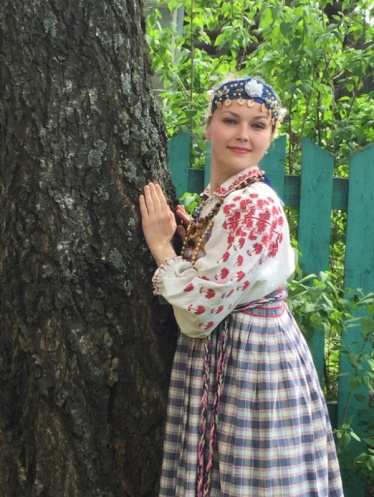            Ильина С.А.Муниципальное учреждение дополнительно образования детей «Центр дополнительного образования детей» г. Заозёрск, Мурманская область.Проводит: педагог дополнительного образования детей - Ильина Светлана Александровна.Место : «Центр дополнительного образования детей» г. Заозёрск, Мурманская область.Участники: обучающиеся, родители , коллеги.Оборудование: баян.Методы обучения: показ-повтор.Цель: Изучение фольклорного танца Вологодской области.Задачи: - приобщить детей  к истокам танцевальной культуры Вологодской области;- вызвать интерес и желание заниматься фольклорным танцем;-развить способности детей общаться с помощью танцевальных движений;ОТКРЫТОЕ ЗАНЯТИЕ  ПО РУССКОМУ ТАНЦУ, посвященное изучению фольклорного танца Вологодской области с элементами беседы и рассказа.- познакомить  с диалектом данной области;- способствовать сохранению народных традиций.Структура построения открытого занятия:- поклон с выходом; - разогрев по кругу;- знакомство детей с традиционным костюмом г. Бабаево Вологодской области;- изучение танцевальных движений Вологодской области  – показ движений педагогом и повтор обучающимися;-  изучение старинной пляски «Кружок»;-  изучение мужской пляски «Русского»;-  игра «Утица» на фольклорном материале;- изучение танцевальных движений к танцу;- изучение частушек (на вологодском диалекте) для танца;- хореографическая постановка « Вологодская пляска»;- поклон.Педагог: «Здравствуйте, уважаемые родители, педагоги и гости! Мы рады приветствовать Вас в Центре дополнительного образования детей»!Педагог: «Слово «Вологда» - как глубокий выдох. Протяжные звуки «о», соединенные нежным «л» придают этому слову запевное очарование! «Во-лог-да» - и грудь облегчается полностью. Будто признался в любви. И надо вновь набрать воздуха широко и вольно, чтобы это слово жило и пело в твоей душе»! Педагог: «Начинаем открытое занятие по русскому танцу, обучающиеся 8-9  лет»!Обучающиеся входят в класс танцевальным шагом на поклон. Руки на поясе в кулачках. Пройдя круг, выстраиваются в линию, делают 4 шага вперед и поклон в пояс, руки вдоль корпуса.(Музыкальный материал «Волковская продольная»- наигрыш Волковского поселения; муз.р. 2/4)Педагог: «Разогрев по кругу»!Обучающиеся танцевальным шагом заводят на круг.(Музыкальный материал «наигрыш Хобаря-потешного» д. Бабаево; муз.р. 2/4)- шаг на полупальцах;- шаг на каблучках;- шаг с чередованием полупальцев и каблуков;- шаг на каблук с перекатом на всю ступню;-шаг с каблука;- с ударом всей ступнёй(шаг ¼ такта- зигзагообразно);- припадание лицом в круг ( основной вид);- бег;- бег с высоким подниманием колен;- танцевальный шаг.Педагог: « А сейчас я хочу познакомить Вас с девичьим костюмом Вологодской области Бабаевского района»!Обучающиеся отходят в сторону и выстраиваются в полукруг. В класс входит приглашенная  девушка, одетая в традиционный костюм Вологодской  области.Педагог: «Ребята! Вы видите наряд, который носили девушки Вологодской области конца XIX – начала XX веков! Он состоит: из рубахи – сорочки. Посмотрите, ворот, плечи и рукава вышиты красивым орнаментом! Такая вышивка  не только украшала одежду, но и служила оберегом! Сарафан круговой на лямках. Каждая девушка обязана была носит пояс! В данной случае, мы видим, что  пояс связан девушкой на вилке! Любили носить девушки и бусы!  А по головному убору можно было определить замужем девушка или нет! У нашей гостьи на голове повязана лента, значит девушка не замужем, замужние же носили кокошники, а по будням одевали повойник, матерчатую шапочку, накрытую платком»! Девушка проходит по классу, чтобы обучающиеся и наши гости могли лучше рассмотреть наряд. Покружившись по залу, прощается со всеми и уходит.Педагог: «А теперь представим, что наши девочки стоят в таких нарядах и продолжим занятие дальше»! Обучающиеся выстаиваются в две линии в шахматном порядке и выполняют движения.- дробь топотуха («раз»-пр.нога на «и»- л.нога и.т.д.), (муз.материал «Церемоночки»- женские Вологодские частушки муз.размер 2/4);- ход «Уточкой» (дробь остаётся, добавляются бедра. На пр.ногу пр.бедро поднимается вверх, на л.ногу левое);- повторение I,II,III ключа;- пересек 1) «раз»- пр.н, «и» л.н, «два и»- пр.н. (муз. материал «Вологодские частушки»- «Возле маленькой-то горки» муз.размер 2/4);2) «раз и»- пр.н, «два»-пр.н, «и»- л.н);-ход крестиком (исполняется на полупальцах) «раз»- пр.н шаг в правую сторону, «и»- л.н. шаг накрест перекрывая пр.н, «два»- пр.н шаг на том же месте, «и»- л.н шаг в левую сторону, «три»- пр.н. шаг накрест левой, «и»- л.н. шаг на том же месте, «четыре»- пр.н шаг в правую сторону и.т.д.). (муз.материал «наигрыш д. Пожарское» - мажор).- хлопушка («раз»- на л.н. с хлопком у левого уха, «два»- на пр.н. руки делают удар по пр.н.(ляшке) и раскрываются в стороны). Муз.материал «наигрыш д. Пожарское»- минор. IVп- дробь на одну ногу из IVп. («раз»- пр.н. отбрасывается от колена в сторону, «и»- пр.н. возвращается в., л.н. приподнимается над полом. Муз.материал «наигрыш д. Пожарское»-мажор.Педагог: «Сейчас мальчики расходятся в стороны, а девочки образуют круг»! Педагог говорит на вологодском диалекте: «Старинная	пляска  «Кружок».  А как  раньше плясали наши предки? Они плясали «тихонечко, все помаленецьку»! «Как утоцьки ходили. Ни штебы не тряхнутьця, раньше ведь уж, ни шелохнутьця. « Ведь нынце всяко выгибаютця, а раньше только вот эдак кругом»!Девочки движутся по кругу по часовой стрелке:Муз.материал «Пожарска»-мажор 2/4.- дробь-топотуха (8 тактов, руки вдоль корпуса);- дробь на одну ногу(8 тактов, «раз»- падаем на л.н., «и» - переходим на пр.н.);- дробь-топотуха (8 тактов);- дробь на одну ногу(4 такта);- дробь на месте («раз и»-пр.н.чуть вперед удар ногой, «два»-пр.н. «и»- л.н. по IVп., «раз и»- пр.н. «два и»-пр.н.- поворот вокруг себяВсе повторяется сначала.Педагог:  « Переходим к мужской комбинации «Русского»!Ребята обращаются к девочкам:«Что девчата приуныли, Головы повесили?У нас парни, вот какие,Потанцуем весело»!Девочки расходятся в разные стороны.Ребята выходят с двух сторон:- ход на всю ступню (руки-противоход) -4 такта; - дробь на одну ногу по IVп , с сгибание другой ноги в сторону- 4 такта;- ход на всю стопу с сгибание другой ноги под колено – 8 тактов;- хлопушка ( на левую ногу, хлопок у левого уха; на правую ногу с ударом двумя руками; удар по правой ноге(ляшке), по левой, по груди 2 раза,2 раза по ногам, хлопок у левого уха  – 4такта;- ход крестиком 2 раза и II ключ – 4 такта.Девочки обходят мальчиков «Уточкой».Педагог: «А теперь мы немного отдохнём и… поиграем  в  «Утицу - хороводную». И не просто сыграем, а  добавим к ней знакомые танцевальные движения».Обучающиеся становятся в круг лицом, выбирается ведущий и он становится в круг, с началом песни, водят хоровод «Уточкой».Обучающиеся говорят: «Идет утица по распутице, ведет ребят-малых утят».Следующее движение по кругу в обратную сторону - шаг с ударом:Обучающиеся говорят: «Раз шагнет – споткнется, второй – сковырнется, третий – закачается, четвертый в воду свалится».На «свалится»- (ведущий) находит глазами «воротца» - двух детей на противоположной от него стороне круга и ведет через «воротца» всех детей (выворачивает круг наизнанку). Повторение танцевальных движений к танцу «Вологодская пляска» (муз. материал «Сударушка»).- по кругу (мелкая дробь на полупальцах, шаркающий шаг).- повторение движений по рисунку танца.Педагог: « Ребята, я хочу  научить вас вологодским частушкам! Подходите ближе и подпевайте!»Обучающиеся подходят к баянисту и выстраиваются около него в полукруг пританцовывают и подпевают.1. «Я и так, я и сяк, я и белоцькой, поцему не поплясать с этой девоцькой!?» 2. «Я и так, я и сяк, я и зайциком, поцему не поплясать с этим мальциком».3. «Шире круг, шире круг дайте круг пошире, не одна иду плясать, нас идет цетыре». 4. «Мы с товарищем плясали, со(а)поги резиновы, так плясали так плясали, все и рты ро(а)зинули».Педагог: « А теперь «Вологодская пляска»! Будем петь и плясать от души»! (муз. материал «Сударушка»). Баянист тоже участвует в пляске, он идет впереди всех, играя вступление на баяне. Сзади торжественно идут все, остальные общаясь друг с другом. Ребята выносят стул уважаемому баянисту, усаживают его на стул.Из толпы выходит одна девочка  и задорным звонким голосом говорит: « Робята, а до(а)вайте нашу, В-О-Л-О-Г-О-Д-С-К-У-Ю!!!»Начинается пляска.Обучающиеся исполняют танец на основе изученных движений с применением частушек.Открытое занятие завершается поклоном, как в начале занятия, подводятся итоги педагогом и детьми. Обучающиеся делятся своими впечатлениями, каждый рассказывает, что ему больше понравилось и запомнилось. По традиции, в конце занятия все хлопают!Обучающиеся выходят танцевальным шагом из класса под музыкальное сопровождение. Все  гости благодарят и расходятся.Хочется отметить, что для детей изучение фольклорного танца  стало необычным явлением, с которым они познакомились впервые. Первой задачей было: расположить детей, не отпугнуть изучением фольклорного танца, т.к. большинство современных детей тянутся к западной культуре и увлекаются современными танцами. Очень важно вызвать у детей радость и удовольствие, желание заниматься фольклорным танцем. Дети с огромным интересом включились в работу, задавали вопросы, стараясь передать характер и манеру исполняется.Изучение вологодских частушек, которые исполнялись непосредственно на вологодском диалекте, вызвало у детей невероятный восторг. Ребятам было интересно узнать, как раньше говорили наши предки. Диалект постепенно сглаживается, местные особенности в живой разговорной речи проявляются слабее. Однако необходимо сохранить память о них как о важном явлении истории и культуры. 